Max MustermannDein aktueller Aufenthaltsort, 01.08.2023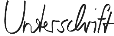 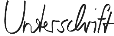 Dein Name und UnterschriftGeburtsdatum: 01.01.2002 in BerlinAnschrift: Musterstraße 1 in 12345 BerlinTelefon: +49 162 1234567 E-Mail: max.mustermann@mailanbieter.deAusbildungMuster-Hochschule, 12345 Berlin09/2020 – 07/2023Bachelor of Arts in Kommunikationswissenschaften
Bachelorarbeit: Auswirkungen von Social Media auf die politische Meinungsbildung
Abschlussnote: 1,2Muster-Gymnasium, 12345 Berlin09/2012 – 07/2020Leistungskurse: Deutsch und Englisch
Abschluss: Fachhochschulreife (1,7)Praktische ErfahrungStudentisches Pflichtpraktikum Marketing
Studyflix GmbH, 86157 Augsburg09/2022 – 12/2022 Suchmaschinenoptimierte Texte verfassen
Videoskripte für Lernvideos erstellen
Einblicke in den Bereich Content MarketingFähigkeiten Und KenntnisseIT – Kenntnisse
Microsoft Word (gut, Facharbeit geschrieben)
Microsoft PowerPoint (gut, Nutzung für Präsentationen)Sprachkenntnisse
Deutsch (Muttersprache)
Englisch (sehr gut, seit der 3. Klasse)